UNIVERSIDAD NACIONAL JOSÉ FAUSTINO SÁNCHEZ CARRIÓN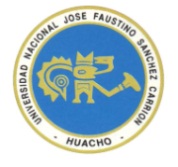 FACULTAD DE INGENIERIA AGRARIA, INDUSTRIAS ALIMENTARIAS Y AMBIENTALESCUELA PROFESIONAL DE INGENIERIA EN INDUSTRIAS ALIMENTARIASDATOS GENERALESSUMILLA Y DESCRIPCION DEL CURSOEl curso de Tecnología de alimentos II, contribuye a conseguir las competencias y destrezas propias del mismo, concretamente: i)-“identificar y valorar las problemas asociados a los diferentes alimentos y su procesado y proponer aquellas medidas necesarias para solventarlas”; ii) “conocer e interpretar los fundamentos de los procesos de la industria alimentaria, así como los aspectos técnicos más novedosos de cada proceso y/o producto, relacionados con su composición, funcionalidad y procesado”; iii) “elaborar, transformar, higienizar y conservar alimentos”; iv) “establecer herramientas de control de procesos”.La asignatura de Tecnología de Alimentos es de carácter obligatorio y forma parte del séptimo ciclo, está programado para un total de 16 semanas. Proporcionar al participante los conocimientos fundamentales sobre los procesos de conservación de alimentos. Conservación por eliminación de agua. Actividad del agua. Procesos de concentración. Evaporación. Congelación. Procesos de secado. Deshidratación. Equipos y aplicaciones. Conservaciones por salado, ahumado. Conservación mediante aditivos químicos. Uso de irradiaciones en la conservación de alimentos. Principios de fermentación.CAPACIDADES  AL  FINALIZAR EL CURSOINDICADORES DE CAPACIDADES AL FINALIZAR EL CURSODESARROLLO DE LAS UNIDADES DIDACTICAS MATERIALES EDUCATIVOS Y OTROS RECURSOS DIDÁCTICOSSe utilizarán todos los materiales y recursos requeridos de acuerdo a la naturaleza de los temas programados. Básicamente serán:MEDIOS Y PLATAFORMAS VIRTUALESCasos prácticosPizarra interactivaGoogle MeetRepositorios de datosMEDIOS INFORMATICOS:ComputadoraTabletCelularesInternet.EVALUACIÓNLa Evaluación es inherente al proceso de enseñanza aprendizaje y será continua y permanente. Los criterios de evaluación son de conocimiento, de desempeño y de producto.Evidencias de Conocimiento.La Evaluación será a través de pruebas escritas y orales para el análisis y autoevaluación. En cuanto al primer caso, medir la competencia a nivel interpretativo, argumentativo y propositivo, para ello debemos ver como identifica (describe, ejemplifica, relaciona, reconoce, explica, etc.); y la forma en que argumenta (plantea una afirmación, describe las refutaciones en contra de dicha afirmación, expone sus argumentos contra las refutaciones y llega a conclusiones) y la forma en que propone a través de establecer estrategias, valoraciones, generalizaciones, formulación de hipótesis, respuesta a situaciones, etc.En cuanto a la autoevaluación permite que el estudiante reconozca sus debilidades y fortalezas para corregir o mejorar.Las evaluaciones de este nivel serán de respuestas simples y otras con preguntas abiertas para su argumentación. Evidencia de Desempeño.Esta evidencia pone en acción recursos cognitivos, recursos procedimentales y recursos afectivos; todo ello en una integración que evidencia un saber hacer reflexivo; en tanto, se puede verbalizar lo que se hace, fundamentar teóricamente la práctica y evidenciar un pensamiento estratégico, dado en la observación en torno a cómo se actúa en situaciones impredecibles.La evaluación de desempeño se evalúa ponderando como el estudiante se hace investigador aplicando los procedimientos y técnicas en el desarrollo de las clases a través de su asistencia y participación asertiva.Evidencia de Producto.Están implicadas en las finalidades de la competencia, por tanto, no es simplemente la entrega del producto, sino que tiene que ver con el campo de acción y los requerimientos del contexto de aplicación.La evaluación de producto de evidencia en la entrega oportuna de sus trabajos parciales y el trabajo final.Además, se tendrá en cuenta la asistencia como componente del desempeño, el 30% de inasistencia inhabilita el derecho a la evaluación.Siendo el promedio final (PF), el promedio simple de los promedios ponderados de cada módulo (PM1, PM2, PM3, PM4)REFERENCIA BIBLIOGRÁFICAWALLES. L., (1990), Tecnología de los Alimentos. Editorial CONTINETAL S.A. – MéxicoBARBOSA- CANOVAS. 1999. Conservación no Térmica de alimentos. Editorial Acribia. Zaragoza, España.BARBOSA- CANOVAS. 2000. Deshidratación de Alimentos. Editorial Acribia. Zaragoza, España.BARBOSA- CANOVAS. 2000. Manual de Laboratorios de ingeniería de alimentos. Editorial Acribia. Zaragoza, España.CASP A. Y ABRIL J.1999.Procesos de conservación de Alimentos. Editorial Acribia. Zaragoza, España.ALAIS, CH., (1985), Ciencia de la Leche. Editorial Barcelona, Reverte. España.ALAN, H., VARNAM, J. y SUTHERLAND, P., (1995), "Leche y Productos Lácteos Tecnología, Química y Microbiología". AMIOT, J.(1991). Ciencia Y Tecnología de la Leche. Principios y Aplicaciones. Editorial ACRIBIA – Zaragoza – España.Cárnicos. Editorial Acribia. Zaragoza. España.GIRARD. C., (1991), Tecnología de la Carne y Productos Cárnicos. Editorial ACRIBIA – Zaragoza – España.HEISS, R., (1991), Principio de Envasado de Alimentos, Editorial ACRIBIA – Zaragoza – España.JASPER, M., (1978), Conservación de la carne por frío. Editorial Acribia. Zaragoza. España.JASPERT, M., (1978), Conservación de la Carne por Frío. Editorial ACRIBIA – Zaragoza – España.VARNAM ALAN, J., (1995), Leche y Productos Lácteos. Editorial ACRIBIA S.A – Zaragoza – España.         Huacho,  Junio  del 2020    				_______________________________________Cuellar Espinoza Maridoly Norit1.1 LÍNEA DE CARRERAESPECIALIZADA1.2 SEMESTRE ACADEMICO2020-I1.3 CODIGO DEL CURSO4541.4 CREDITOS31.5 HORAS SEMANALES06  HORAS           T : 02     P: 041.6 CICLOVIII1.7 SECCION1.8 APELLIDOS Y NOMBRES DEL DOCENTEMARIDOLY NORIT CUELLAR ESPINOZA1.9 CORREO INSTITUCIONAL 1.10 N° CELULAR935501719CAPACIDAD DE LA UNIDAD DIDACTICANOMBRE DE LA UNIDAD DIDACTICASEMANASUNIDAD IExplica y analiza los aspectos fundamentales de la conservación de alimentos por evaporación, concentración y deshidratación osmótica.Conservación de alimentos por evaporación, Concentración y Deshidratación osmótica.1, 2, 3, 4UNIDAD IIExplica y analiza los aspectos fundamentales de la conservación de alimentos por deshidratación.Conservación de alimentospor deshidratación5, 6, 7, 8UNIDAD IIIExplica los aspectos fundamentales de la conservación de alimentos por bajas temperaturas.Conservación de alimentospor bajas temperaturas9, 10, 11, 12UNIDAD IVExplica los aspectos fundamentales de la Fermentación y elaboración de productos salados, secos salados y ahumado. Productos químicos utilizados en la conservación de alimentosFermentación y productosQuímicos utilizados en laconservación de alimentos13, 14, 15, 161Identifica, evalúa y aplica correctamente las operaciones unitarias de evaporación.2  Identifica, evalúa y aplica correctamente las operaciones unitarias de deshidratación osmótica.3  Conoce las variables en el proceso de deshidratación osmótica.4Conoce y aplica los métodos de concentrado de alimentos líquidos.5Conoce y aplica los mecanismos de eliminación de agua y procesos básicos de los deshidratados.6Identifica correctamente la importancia del contenido de agua para la deshidratación de los alimentos.7Reconoce los principales equipos agroindustriales para la deshidratación de los alimentos.8Identifica, evalúa y aplica correctamente la tecnología de refrigeración para la conservación de los alimentos.9Identifica, evalúa y aplica correctamente la tecnología de congelación para la conservación de los alimentos.10Identifica, evalúa y aplica correctamente la descongelación de los alimentos.11Identifica, evalúa y aplica correctamente los factores que intervienen en un proceso fermentativo.12Identifica, evalúa y aplica correctamente los tipos de salazón en la industria alimentaria.13 Identifica, evalúa y aplica correctamente los productos químicos con propiedades antimicrobianas.Unidad temática I  Conservación de alimentos por evaporación, Concentración y Deshidratación osmótica.CAPACIDAD DE LA UNIDAD DIDÁCTICA I: Explica y analiza los aspectos fundamentales de la conservación de alimentos por evaporación, concentración y deshidratación osmótica.CAPACIDAD DE LA UNIDAD DIDÁCTICA I: Explica y analiza los aspectos fundamentales de la conservación de alimentos por evaporación, concentración y deshidratación osmótica.CAPACIDAD DE LA UNIDAD DIDÁCTICA I: Explica y analiza los aspectos fundamentales de la conservación de alimentos por evaporación, concentración y deshidratación osmótica.CAPACIDAD DE LA UNIDAD DIDÁCTICA I: Explica y analiza los aspectos fundamentales de la conservación de alimentos por evaporación, concentración y deshidratación osmótica.CAPACIDAD DE LA UNIDAD DIDÁCTICA I: Explica y analiza los aspectos fundamentales de la conservación de alimentos por evaporación, concentración y deshidratación osmótica.CAPACIDAD DE LA UNIDAD DIDÁCTICA I: Explica y analiza los aspectos fundamentales de la conservación de alimentos por evaporación, concentración y deshidratación osmótica.CAPACIDAD DE LA UNIDAD DIDÁCTICA I: Explica y analiza los aspectos fundamentales de la conservación de alimentos por evaporación, concentración y deshidratación osmótica.CAPACIDAD DE LA UNIDAD DIDÁCTICA I: Explica y analiza los aspectos fundamentales de la conservación de alimentos por evaporación, concentración y deshidratación osmótica.Unidad temática I  Conservación de alimentos por evaporación, Concentración y Deshidratación osmótica.SemanaContenidosContenidosContenidosContenidosEstrategia didácticaEstrategia didácticaIndicadores de logro de la capacidadUnidad temática I  Conservación de alimentos por evaporación, Concentración y Deshidratación osmótica.SemanaConceptualProcedimentalProcedimentalActitudinalEstrategia didácticaEstrategia didácticaIndicadores de logro de la capacidadUnidad temática I  Conservación de alimentos por evaporación, Concentración y Deshidratación osmótica.01Entrega de silabo, orientaciones de carácter orientador y motivacional del curso definiendo y describiendo los principios generales de evaporación.características delLíquido.Aplicar y analizar los principios generales de evaporación en la industria de alimentos.Aplicar y analizar los principios generales de evaporación en la industria de alimentos.Seleccionar grupospara la realización detrabajosExpositiva(Docente/ alumno )Uso del Google       MeetDesarrolla exposiciones. Diálogos ,talleres expositivosDesarrolla trabajos individuales y grupales.Exposición académica.Expositiva(Docente/ alumno )Uso del Google       MeetDesarrolla exposiciones. Diálogos ,talleres expositivosDesarrolla trabajos individuales y grupales.Exposición académica.Identifica, evalúa y aplica correctamente las operaciones unitarias de evaporación. Identifica, evalúa y aplica correctamente las operaciones unitarias de deshidratación osmótica. Conoce las variables en el proceso de deshidratación osmótica.Conoce y aplica los métodos de concentrado de alimentos líquidos.Unidad temática I  Conservación de alimentos por evaporación, Concentración y Deshidratación osmótica.02Coeficientes de transmisión de calor. Conocer y aplicar la tecnología de Concentración: Lechesevaporada y concentradaConocer y aplicar la tecnología de Concentración: Lechesevaporada y concentradaColaborar con suscompañeros de grupoen la solución de lostrabajosExpositiva(Docente/ alumno )Uso del Google       MeetDesarrolla exposiciones. Diálogos ,talleres expositivosDesarrolla trabajos individuales y grupales.Exposición académica.Expositiva(Docente/ alumno )Uso del Google       MeetDesarrolla exposiciones. Diálogos ,talleres expositivosDesarrolla trabajos individuales y grupales.Exposición académica.Identifica, evalúa y aplica correctamente las operaciones unitarias de evaporación. Identifica, evalúa y aplica correctamente las operaciones unitarias de deshidratación osmótica. Conoce las variables en el proceso de deshidratación osmótica.Conoce y aplica los métodos de concentrado de alimentos líquidos.Unidad temática I  Conservación de alimentos por evaporación, Concentración y Deshidratación osmótica.03Proceso de elaboración de azúcar (sacarosa).Conocer y aplicar la cinética de la deshidratación osmótica.Conocer y aplicar la cinética de la deshidratación osmótica.Asumir una actitud crítica en el desarrollo de un trabajo.Expositiva(Docente/ alumno )Uso del Google       MeetDesarrolla exposiciones. Diálogos ,talleres expositivosDesarrolla trabajos individuales y grupales.Exposición académica.Expositiva(Docente/ alumno )Uso del Google       MeetDesarrolla exposiciones. Diálogos ,talleres expositivosDesarrolla trabajos individuales y grupales.Exposición académica.Identifica, evalúa y aplica correctamente las operaciones unitarias de evaporación. Identifica, evalúa y aplica correctamente las operaciones unitarias de deshidratación osmótica. Conoce las variables en el proceso de deshidratación osmótica.Conoce y aplica los métodos de concentrado de alimentos líquidos.Unidad temática I  Conservación de alimentos por evaporación, Concentración y Deshidratación osmótica.04Tecnología básica de la concentración.Leche evaporada y condensada.Conocer y aplicar las variables del proceso de deshidratación osmótica en alimentos.Conocer y aplicar las variables del proceso de deshidratación osmótica en alimentos.Compartirexperiencias sobre laTecnología deEvaporación, concentración y deshidratación osmótica.Expositiva(Docente/ alumno )Uso del Google       MeetDesarrolla exposiciones. Diálogos ,talleres expositivosDesarrolla trabajos individuales y grupales.Exposición académica.Expositiva(Docente/ alumno )Uso del Google       MeetDesarrolla exposiciones. Diálogos ,talleres expositivosDesarrolla trabajos individuales y grupales.Exposición académica.Identifica, evalúa y aplica correctamente las operaciones unitarias de evaporación. Identifica, evalúa y aplica correctamente las operaciones unitarias de deshidratación osmótica. Conoce las variables en el proceso de deshidratación osmótica.Conoce y aplica los métodos de concentrado de alimentos líquidos.Unidad temática I  Conservación de alimentos por evaporación, Concentración y Deshidratación osmótica.04EVALUACIÓN DE LA UNIDAD DIDÁCTICAEVALUACIÓN DE LA UNIDAD DIDÁCTICAEVALUACIÓN DE LA UNIDAD DIDÁCTICAEVALUACIÓN DE LA UNIDAD DIDÁCTICAEVALUACIÓN DE LA UNIDAD DIDÁCTICAEVALUACIÓN DE LA UNIDAD DIDÁCTICAEVALUACIÓN DE LA UNIDAD DIDÁCTICAUnidad temática I  Conservación de alimentos por evaporación, Concentración y Deshidratación osmótica.04EVIDENCIA DE CONOCIMIENTOSEVIDENCIA DE CONOCIMIENTOSEVIDENCIA DEL PRODUCTOEVIDENCIA DEL PRODUCTOEVIDENCIA DEL PRODUCTOEVIDENCIA DEL DESEMPEÑOEVIDENCIA DEL DESEMPEÑOUnidad temática I  Conservación de alimentos por evaporación, Concentración y Deshidratación osmótica.04Estudios de  CasosCuestionariosEstudios de  CasosCuestionariosTrabajos Individuales y/o grupalesSoluciones a ejercicios propuestosTrabajos Individuales y/o grupalesSoluciones a ejercicios propuestosTrabajos Individuales y/o grupalesSoluciones a ejercicios propuestosComportamiento en clase virtual y chat.Comportamiento en clase virtual y chat.Unidad II: Conservación de alimentos por deshidrataciónCAPACIDAD DE LA UNIDAD DIDÁCTICA II:   Explica y analiza los aspectos fundamentales de la conservación de alimentos por deshidratación.CAPACIDAD DE LA UNIDAD DIDÁCTICA II:   Explica y analiza los aspectos fundamentales de la conservación de alimentos por deshidratación.CAPACIDAD DE LA UNIDAD DIDÁCTICA II:   Explica y analiza los aspectos fundamentales de la conservación de alimentos por deshidratación.CAPACIDAD DE LA UNIDAD DIDÁCTICA II:   Explica y analiza los aspectos fundamentales de la conservación de alimentos por deshidratación.CAPACIDAD DE LA UNIDAD DIDÁCTICA II:   Explica y analiza los aspectos fundamentales de la conservación de alimentos por deshidratación.CAPACIDAD DE LA UNIDAD DIDÁCTICA II:   Explica y analiza los aspectos fundamentales de la conservación de alimentos por deshidratación.CAPACIDAD DE LA UNIDAD DIDÁCTICA II:   Explica y analiza los aspectos fundamentales de la conservación de alimentos por deshidratación.CAPACIDAD DE LA UNIDAD DIDÁCTICA II:   Explica y analiza los aspectos fundamentales de la conservación de alimentos por deshidratación.Unidad II: Conservación de alimentos por deshidrataciónSemanaContenidosContenidosContenidosContenidosEstrategia de la Enseñanza VirtualEstrategia de la Enseñanza VirtualIndicadores de logro de la capacidadUnidad II: Conservación de alimentos por deshidrataciónSemanaConceptualProcedimentalProcedimentalActitudinalEstrategia de la Enseñanza VirtualEstrategia de la Enseñanza VirtualIndicadores de logro de la capacidadUnidad II: Conservación de alimentos por deshidratación05 Fundamentos de la deshidratación.Aplicar y evaluar procesos tecnológicos de conservación por deshidratación.Aplicar y evaluar procesos tecnológicos de conservación por deshidratación.Seleccionar grupos parala realización de trabajosColaborar con suscompañeros de grupo enla solución de lostrabajosExpositiva(Docente/ alumno )Uso del Google       Meet.Realiza intervenciones individuales fomentadas el debate y la discusión. Desarrolla exposiciones. Diálogos, talleres expositivos.Expositiva(Docente/ alumno )Uso del Google       Meet.Realiza intervenciones individuales fomentadas el debate y la discusión. Desarrolla exposiciones. Diálogos, talleres expositivos.Conoce y aplica los mecanismos de eliminación de agua y procesos básicos del deshidratado.Identifica correctamente la importancia del contenido de agua para la deshidratación de los alimentos.Reconoce los principales equipos agroindustriales para la deshidratación de los alimentos.Unidad II: Conservación de alimentos por deshidratación06Mecanismos de eliminación de agua. Procesos básicos del deshidratado.Evaluar los mecanismos de eliminación de agua en los alimentos.Evaluar los mecanismos de eliminación de agua en los alimentos. Asumir una actitud crítica en el desarrollo de un trabajo.Expositiva(Docente/ alumno )Uso del Google       Meet.Realiza intervenciones individuales fomentadas el debate y la discusión. Desarrolla exposiciones. Diálogos, talleres expositivos.Expositiva(Docente/ alumno )Uso del Google       Meet.Realiza intervenciones individuales fomentadas el debate y la discusión. Desarrolla exposiciones. Diálogos, talleres expositivos.Conoce y aplica los mecanismos de eliminación de agua y procesos básicos del deshidratado.Identifica correctamente la importancia del contenido de agua para la deshidratación de los alimentos.Reconoce los principales equipos agroindustriales para la deshidratación de los alimentos.Unidad II: Conservación de alimentos por deshidratación0708Equipos para la deshidratación de los alimentos. Acondicionamiento de los alimentos para el deshidratado.Conocer y controlar las variables del proceso de deshidratación de alimentos.Conocer y controlar las variables del proceso de deshidratación de alimentos.Compartir experiencias relacionadas a la deshidratación de alimentos.Expositiva(Docente/ alumno )Uso del Google       Meet.Realiza intervenciones individuales fomentadas el debate y la discusión. Desarrolla exposiciones. Diálogos, talleres expositivos.Expositiva(Docente/ alumno )Uso del Google       Meet.Realiza intervenciones individuales fomentadas el debate y la discusión. Desarrolla exposiciones. Diálogos, talleres expositivos.Conoce y aplica los mecanismos de eliminación de agua y procesos básicos del deshidratado.Identifica correctamente la importancia del contenido de agua para la deshidratación de los alimentos.Reconoce los principales equipos agroindustriales para la deshidratación de los alimentos.Unidad II: Conservación de alimentos por deshidratación0708EVALUACIÓN DE LA UNIDAD DIDÁCTICAEVALUACIÓN DE LA UNIDAD DIDÁCTICAEVALUACIÓN DE LA UNIDAD DIDÁCTICAEVALUACIÓN DE LA UNIDAD DIDÁCTICAEVALUACIÓN DE LA UNIDAD DIDÁCTICAEVALUACIÓN DE LA UNIDAD DIDÁCTICAEVALUACIÓN DE LA UNIDAD DIDÁCTICAUnidad II: Conservación de alimentos por deshidratación0708EVIDENCIA DE CONOCIMIENTOSEVIDENCIA DE CONOCIMIENTOSEVIDENCIA DEL PRODUCTOEVIDENCIA DEL PRODUCTOEVIDENCIA DEL PRODUCTOEVIDENCIA DEL DESEMPEÑOEVIDENCIA DEL DESEMPEÑOUnidad II: Conservación de alimentos por deshidratación0708Estudios de  CasosCuestionariosEstudios de  CasosCuestionariosTrabajos Individuales y/o grupalesSoluciones a ejercicios propuestosTrabajos Individuales y/o grupalesSoluciones a ejercicios propuestosTrabajos Individuales y/o grupalesSoluciones a ejercicios propuestosComportamiento en clase virtual y chat.Comportamiento en clase virtual y chat.Unidad III: Conservación de alimentos por bajas temperaturasCAPACIDAD DE LA UNIDAD DIDÁCTICA III: Explica los aspectos fundamentales de la conservación de alimentos por bajas temperaturas.CAPACIDAD DE LA UNIDAD DIDÁCTICA III: Explica los aspectos fundamentales de la conservación de alimentos por bajas temperaturas.CAPACIDAD DE LA UNIDAD DIDÁCTICA III: Explica los aspectos fundamentales de la conservación de alimentos por bajas temperaturas.CAPACIDAD DE LA UNIDAD DIDÁCTICA III: Explica los aspectos fundamentales de la conservación de alimentos por bajas temperaturas.CAPACIDAD DE LA UNIDAD DIDÁCTICA III: Explica los aspectos fundamentales de la conservación de alimentos por bajas temperaturas.CAPACIDAD DE LA UNIDAD DIDÁCTICA III: Explica los aspectos fundamentales de la conservación de alimentos por bajas temperaturas.CAPACIDAD DE LA UNIDAD DIDÁCTICA III: Explica los aspectos fundamentales de la conservación de alimentos por bajas temperaturas.CAPACIDAD DE LA UNIDAD DIDÁCTICA III: Explica los aspectos fundamentales de la conservación de alimentos por bajas temperaturas.Unidad III: Conservación de alimentos por bajas temperaturasSemanaContenidosContenidosContenidosContenidosEstrategia de la Enseñanza VirtualEstrategia de la Enseñanza VirtualIndicadores de logro de la capacidadUnidad III: Conservación de alimentos por bajas temperaturasSemanaConceptualProcedimentalProcedimentalActitudinalEstrategia de la Enseñanza VirtualEstrategia de la Enseñanza VirtualIndicadores de logro de la capacidadUnidad III: Conservación de alimentos por bajas temperaturas09Fundamento de la refrigeración.Principios, ventajas, principales operaciones. Identificar, evaluar y aplicar correctamente la refrigeración de los alimentos cómo método de conservación.Identificar, evaluar y aplicar correctamente la refrigeración de los alimentos cómo método de conservación.Seleccionar los grupos para larealización de trabajosExpositiva(Docente/ alumno )Uso del Google       MeetDesarrolla exposiciones. Diálogos, talleres expositivos.Desarrolla trabajos individuales y grupales.Exposición académica.Expositiva(Docente/ alumno )Uso del Google       MeetDesarrolla exposiciones. Diálogos, talleres expositivos.Desarrolla trabajos individuales y grupales.Exposición académica.Identifica, evalúa y aplicacorrectamente latecnología de refrigeración para la conservación de los alimentos Identifica, evalúa y aplicacorrectamente la tecnología de congelación para la conservación de los alimentosIdentifica, evalúa y aplica correctamente la descongelación de los alimentos.Unidad III: Conservación de alimentos por bajas temperaturas10Conservación de hortalizasblanqueadas en refrigeraciónIdentificar, evaluar y aplicar correctamente la congelación de los alimentos como método de conservación.Identificar, evaluar y aplicar correctamente la congelación de los alimentos como método de conservación.Colaborar con sus compañeros de grupo en la solución de lostrabajosExpositiva(Docente/ alumno )Uso del Google       MeetDesarrolla exposiciones. Diálogos, talleres expositivos.Desarrolla trabajos individuales y grupales.Exposición académica.Expositiva(Docente/ alumno )Uso del Google       MeetDesarrolla exposiciones. Diálogos, talleres expositivos.Desarrolla trabajos individuales y grupales.Exposición académica.Identifica, evalúa y aplicacorrectamente latecnología de refrigeración para la conservación de los alimentos Identifica, evalúa y aplicacorrectamente la tecnología de congelación para la conservación de los alimentosIdentifica, evalúa y aplica correctamente la descongelación de los alimentos.Unidad III: Conservación de alimentos por bajas temperaturas11Congelación: Principios, ventajas, desventajas. Principales operaciones. Identificar y conocer los equipos de refrigeración y congelación de alimentos.Identificar y conocer los equipos de refrigeración y congelación de alimentos.Asumir una actitud crítica en el desarrollo de un trabajo.Expositiva(Docente/ alumno )Uso del Google       MeetDesarrolla exposiciones. Diálogos, talleres expositivos.Desarrolla trabajos individuales y grupales.Exposición académica.Expositiva(Docente/ alumno )Uso del Google       MeetDesarrolla exposiciones. Diálogos, talleres expositivos.Desarrolla trabajos individuales y grupales.Exposición académica.Identifica, evalúa y aplicacorrectamente latecnología de refrigeración para la conservación de los alimentos Identifica, evalúa y aplicacorrectamente la tecnología de congelación para la conservación de los alimentosIdentifica, evalúa y aplica correctamente la descongelación de los alimentos.Unidad III: Conservación de alimentos por bajas temperaturas12Equipos de congelación utilizados en la industria alimentaria.Procesos Alimentarios.Identificar y conocer los equipos de refrigeración y congelación de alimentos.Identificar y conocer los equipos de refrigeración y congelación de alimentos.Compartirexperiencias sobre la Tecnología de refrigeración ycongelación de alimentosExpositiva(Docente/ alumno )Uso del Google       MeetDesarrolla exposiciones. Diálogos, talleres expositivos.Desarrolla trabajos individuales y grupales.Exposición académica.Expositiva(Docente/ alumno )Uso del Google       MeetDesarrolla exposiciones. Diálogos, talleres expositivos.Desarrolla trabajos individuales y grupales.Exposición académica.Identifica, evalúa y aplicacorrectamente latecnología de refrigeración para la conservación de los alimentos Identifica, evalúa y aplicacorrectamente la tecnología de congelación para la conservación de los alimentosIdentifica, evalúa y aplica correctamente la descongelación de los alimentos.Unidad III: Conservación de alimentos por bajas temperaturas12EVALUACIÓN DE LA UNIDAD DIDÁCTICAEVALUACIÓN DE LA UNIDAD DIDÁCTICAEVALUACIÓN DE LA UNIDAD DIDÁCTICAEVALUACIÓN DE LA UNIDAD DIDÁCTICAEVALUACIÓN DE LA UNIDAD DIDÁCTICAEVALUACIÓN DE LA UNIDAD DIDÁCTICAEVALUACIÓN DE LA UNIDAD DIDÁCTICAUnidad III: Conservación de alimentos por bajas temperaturas12EVIDENCIA DE CONOCIMIENTOSEVIDENCIA DE CONOCIMIENTOSEVIDENCIA DEL PRODUCTOEVIDENCIA DEL PRODUCTOEVIDENCIA DEL PRODUCTOEVIDENCIA DEL DESEMPEÑOEVIDENCIA DEL DESEMPEÑOUnidad III: Conservación de alimentos por bajas temperaturas12Estudios de  CasosCuestionariosEstudios de  CasosCuestionariosTrabajos Individuales y/o grupalesSoluciones a ejercicios propuestosTrabajos Individuales y/o grupalesSoluciones a ejercicios propuestosTrabajos Individuales y/o grupalesSoluciones a ejercicios propuestosComportamiento en clase virtual y chat.Comportamiento en clase virtual y chat.Unidad IV: Fermentación y productos Químicos utilizados en la conservación de alimentosCAPACIDAD DE LA UNIDAD DIDÁCTICA IV: Explica los aspectos fundamentales de la Fermentación y elaboración de productos salados, secos salados y ahumado. Productos químicos utilizados en la conservación de alimentosCAPACIDAD DE LA UNIDAD DIDÁCTICA IV: Explica los aspectos fundamentales de la Fermentación y elaboración de productos salados, secos salados y ahumado. Productos químicos utilizados en la conservación de alimentosCAPACIDAD DE LA UNIDAD DIDÁCTICA IV: Explica los aspectos fundamentales de la Fermentación y elaboración de productos salados, secos salados y ahumado. Productos químicos utilizados en la conservación de alimentosCAPACIDAD DE LA UNIDAD DIDÁCTICA IV: Explica los aspectos fundamentales de la Fermentación y elaboración de productos salados, secos salados y ahumado. Productos químicos utilizados en la conservación de alimentosCAPACIDAD DE LA UNIDAD DIDÁCTICA IV: Explica los aspectos fundamentales de la Fermentación y elaboración de productos salados, secos salados y ahumado. Productos químicos utilizados en la conservación de alimentosCAPACIDAD DE LA UNIDAD DIDÁCTICA IV: Explica los aspectos fundamentales de la Fermentación y elaboración de productos salados, secos salados y ahumado. Productos químicos utilizados en la conservación de alimentosCAPACIDAD DE LA UNIDAD DIDÁCTICA IV: Explica los aspectos fundamentales de la Fermentación y elaboración de productos salados, secos salados y ahumado. Productos químicos utilizados en la conservación de alimentosCAPACIDAD DE LA UNIDAD DIDÁCTICA IV: Explica los aspectos fundamentales de la Fermentación y elaboración de productos salados, secos salados y ahumado. Productos químicos utilizados en la conservación de alimentosUnidad IV: Fermentación y productos Químicos utilizados en la conservación de alimentosSemanaContenidosContenidosContenidosContenidosEstrategia de la Enseñanza VirtualEstrategia de la Enseñanza VirtualIndicadores de logro de la capacidadUnidad IV: Fermentación y productos Químicos utilizados en la conservación de alimentosSemanaconceptualProcedimentalProcedimentalActitudinalEstrategia de la Enseñanza VirtualEstrategia de la Enseñanza VirtualIndicadores de logro de la capacidadUnidad IV: Fermentación y productos Químicos utilizados en la conservación de alimentos13Fermentaciones de los alimentos:Introducción. Definición.Características. Factores.Bioquímica fermentativa.Clases de Fermentación.Identifica, evalúacorrectamente unproceso fermentativoIdentifica, evalúacorrectamente unproceso fermentativoSeleccionar los grupos para la realización de trabajos.Expositiva(Docente/ alumno )Uso del Google       MeetAnálisis crítico de lecturas seleccionadas elaboración de mapas conceptuales y esquemas.Análisis crítico de lecturas seleccionadasExposición académica.Expositiva(Docente/ alumno )Uso del Google       MeetAnálisis crítico de lecturas seleccionadas elaboración de mapas conceptuales y esquemas.Análisis crítico de lecturas seleccionadasExposición académica.Identifica, evalúa y aplica correctamente los factores que intervienen en un proceso fermentativo.Identifica, evalúa y aplicacorrectamente lostipos de salazón en la industriaalimentaria Identifica, evalúa y aplica correctamente los productos químicos con propiedades antimicrobianas..Unidad IV: Fermentación y productos Químicos utilizados en la conservación de alimentos14Tipos de salazón. Características de la sal. tecnología de los productos salados Tipos de ahumadoIdentifica, evalúa correctamente los tipos de salazón.Características de la sal, tecnología de los productos salados.Identifica, evalúa correctamente los tipos de salazón.Características de la sal, tecnología de los productos salados.Colaborar con sus compañeros de grupo en la solución de los trabajos.Expositiva(Docente/ alumno )Uso del Google       MeetAnálisis crítico de lecturas seleccionadas elaboración de mapas conceptuales y esquemas.Análisis crítico de lecturas seleccionadasExposición académica.Expositiva(Docente/ alumno )Uso del Google       MeetAnálisis crítico de lecturas seleccionadas elaboración de mapas conceptuales y esquemas.Análisis crítico de lecturas seleccionadasExposición académica.Identifica, evalúa y aplica correctamente los factores que intervienen en un proceso fermentativo.Identifica, evalúa y aplicacorrectamente lostipos de salazón en la industriaalimentaria Identifica, evalúa y aplica correctamente los productos químicos con propiedades antimicrobianas..Unidad IV: Fermentación y productos Químicos utilizados en la conservación de alimentos1516Productos químicos con propiedades antimicrobianas.Ácidos orgánicos. Anhídrido sulfuroso y sulfitos. Nitritos y nitratos .productos químicos con propiedades multifuncionales.Especias y aceites esenciales.Antioxidantes.,Identifica, evalúa y aplica correctamente productos químicos con propiedades antimicrobianas.Identifica, evalúa y aplica correctamente productos químicos con propiedades antimicrobianas. Asumir una actitud crítica en el desarrollo de un trabajo.Compartir experienciassobre procesosfermentativos y productosquímicos con propiedadesy del azúcar,Expositiva(Docente/ alumno )Uso del Google       MeetAnálisis crítico de lecturas seleccionadas elaboración de mapas conceptuales y esquemas.Análisis crítico de lecturas seleccionadasExposición académica.Expositiva(Docente/ alumno )Uso del Google       MeetAnálisis crítico de lecturas seleccionadas elaboración de mapas conceptuales y esquemas.Análisis crítico de lecturas seleccionadasExposición académica.Identifica, evalúa y aplica correctamente los factores que intervienen en un proceso fermentativo.Identifica, evalúa y aplicacorrectamente lostipos de salazón en la industriaalimentaria Identifica, evalúa y aplica correctamente los productos químicos con propiedades antimicrobianas..Unidad IV: Fermentación y productos Químicos utilizados en la conservación de alimentos1516EVALUACIÓN DE LA UNIDAD DIDÁCTICAEVALUACIÓN DE LA UNIDAD DIDÁCTICAEVALUACIÓN DE LA UNIDAD DIDÁCTICAEVALUACIÓN DE LA UNIDAD DIDÁCTICAEVALUACIÓN DE LA UNIDAD DIDÁCTICAEVALUACIÓN DE LA UNIDAD DIDÁCTICAEVALUACIÓN DE LA UNIDAD DIDÁCTICAUnidad IV: Fermentación y productos Químicos utilizados en la conservación de alimentos1516EVIDENCIA DE CONOCIMIENTOSEVIDENCIA DE CONOCIMIENTOSEVIDENCIA DEL PRODUCTOEVIDENCIA DEL PRODUCTOEVIDENCIA DEL PRODUCTOEVIDENCIA DEL DESEMPEÑOEVIDENCIA DEL DESEMPEÑOUnidad IV: Fermentación y productos Químicos utilizados en la conservación de alimentos1516Estudios de  CasosCuestionariosEstudios de  CasosCuestionariosTrabajos Individuales y/o grupalesSoluciones a ejercicios propuestosTrabajos Individuales y/o grupalesSoluciones a ejercicios propuestosTrabajos Individuales y/o grupalesSoluciones a ejercicios propuestosComportamiento en clase virtual y chat.Comportamiento en clase virtual y chat.VARIABLESPONDERACIONESUNIDADES DIDÁCTICAS DENOMINADAS MÓDULOSEvaluación de Conocimiento30 %El ciclo académico comprende 4Evaluación de Producto35%El ciclo académico comprende 4Evaluación de Desempeño35 %El ciclo académico comprende 4